П Р Е Д Л О Г   Т Е К С Т А   У Г О В О Р АУговорне стране:1. Република Србија - Министарство пољопривреде, шумарства и водопривреде, Београд, Немањина 22-26, ПИБ 108508191, матични број: 17855140, које представља државни секретар Сенад Махмутовић, по овлашћењу број 119-01-4/26/2020-09 од 09.12.2020. године (у даљем тексту: Наручилац),и2. _____________________________________________________, са седиштем у __________________, ул. ____________________ бр. ______, порески идентификациони број __________________, матични број ___________________, кога заступа ________________________ (у даљем тексту: Добављач)Уговорне стране сагласно констатују следеће чињенично и правно стање:1. Наручилац је, у поступку планирања набавки за 2022. годину, утврдио неспорну потребу за услугама складиштења пнеуматика, испитао тржиште конкретног предмета набавке и проценио вредност набавке на основу прибављених релевантних података.2. У складу са чланом 27, став 1, тачка 1) Закона о јавним набавкама („Службени гласник РС“ број 91/2019) и одредби Директиве о ближем уређивању поступка набавки  број 110-00-162/2021-02 од 04.01.2022. године, Наручилац је спровео поступак изузете набавке за доделу уговора о набавци предметне услуге која је у Интерном плану изузетих набавки за 2022. годину предвиђена под редним бројем 18.3. Позив за учешће у предметном поступку изузете набавке, Образац понуде са предметом набавке и предлог текста уговора су, путем електронске апликације која омогућава закључавање понуде од стране Добављача и откључавање понуда од стране Наручиоца тек по истеку рока за подношење истих, упућени на електронске адресе _______ потенцијална добављача дана _______.2022. године и истога дана објављени на интернет страници Наручиоца.4. Лица која спроводе набавку су, дана _______.2022. године, сачинила Извештај о спровођењу поступка предметне набавке број 404-02-__/__/2022-02 којим су предложила закључење уговора са именованим Добављачем, те се овај уговор закључује у складу са наведеним.5. Добављач је доставио самостално понуду број _______ од ______.2022. године, која у потпуности одговара спецификацији/опису предмета набавке из Обрасца понуде са описом предмета набавке. Предмет уговораЧлан 1Предмет уговора је регулисање међусобних права и обавеза у вези са пружањем услуга складиштења пнеуматика Наручиоца.Начин услуга које се пружају по основу овог уговора су садржани у Понуди Добављача број ______ од _____.2022. године, која је саставни део овог уговора.Вредност уговора и ценаЧлан 2Вредност овог уговора износи __________ динара без обрачунатог пореза на додату вредност, за период од 12 месеци, по годинама: буџетска 2022. година ________ динара без обрачунатог пореза на додату вредност, односно _________ динара са обрачунатим порезом на додату вредност; буџетска 2023. година __________ динара без обрачунатог пореза на додату вредност.Наручилац је предвидео могућност повећања обима предмета набавке.	Евентуално повећање укупне вредности уговора врши се потписивањем анекса уговора, с тим да се анекс уговора потписује на основу образложеног захтева лица која су задужена за праћење реализације уговора и потврде финансијске службе о расположивости средстава. Наручилац је предвидео могућност смањења обима предмета набавке.	Јединична цена утврђена је понудом Добављача.У цену су урачунати сви трошкови Добављача.Повећање цена из понуде није могуће.Услови и начин плаћањаЧлан 3Плаћање ће се вршити на основу уредно сачињеног рачуна који Добављач доставља једном месечно, почетком текућег месеца за услуге пружене у претходном месецу.Уредно сачињен рачун мора бити сачињен у складу са Законом о порезу на додату вредност и осталим односним позитивним прописима Републике Србије.Рок за плаћање уредно достављеног рачуна је _____ (биће преузето из понуде) дана од дана пријема уредно сачињеног рачуна, с тим да се даном пријема рачуна сматра дан наведен на заводном печату Наручиоца.Рачун се доставља Служби за финансијске послове.Плаћање се врши на текући рачун који Добављач наведе у рачуну.Услов за плаћање је сагласност  лица које је задужено од стране Наручиоца за праћење реализације овог уговора, а која се даје парафирањем рачуна или потписивањем одговарајућег интерног документа Наручиоца. Давањем предметне сагласности, лице задужено за праћење реализације овог уговора потврђује да је услуга извршена у свему према захтевима Наручиоца и у складу са одредбама овог уговора.Члан 4Средства за реализацију јавне набавке у 2022. години обезбеђена су Законом о буџету Републике Србије за текућу годину.	Сва уговорена потраживања Добављача по основу овог уговора, Наручилац може исплатити само до износа расположивог на одговарајућим буџетским апропријацијама.Наручилац задржава право да плаћање доспеле обавезе изврши у складу са могућностима извршења буџета, имајући у виду расположиве месечне квоте, а Добављач је сагласан да се плаћање врши у складу са наведеним могућностима.Плаћање обавезе које доспевају у наредној буџетској години биће реализовано највише до износа средстава која ће за предметну намену бити одобрена Наручиоцу за 2023. годину, односно у складу са законом којим се уређује буџет за ту годину. Средство финансијског обезбеђењаЧлан 5	Добављач је обавезан да, уз потписан уговор, а најкасније 7 радних дана од дана означеног као датум потписивања, на име средства финансијског обезбеђења за добро извршење посла, преда Наручиоцу бланко соло меницу са одговарајућим меничним овлашћењем, с тим да се уз наведено обавезно доставља и копија картона депонованих потписа, оверена од стране пословне банке Добављача.	Вредност средства обезбеђења за добро извршење посла утврђује се у износу који одговара висини од 10% од укупне вредности уговора без обрачунатог пореза на додату вредност.Средство обезбеђења за добро извршење посла траје 10 (десет) дана дуже од дана истека уговора, односно од извршења последње преузете уговорне обавезе.	Уговор не производи правно дејство уколико Добављач не обезбеди и не преда Наручиоцу средство обезбеђења на начин предвиђен овим чланом.Члан 6Уколико услуге не буду извршаване у свему према одредбама овог уговора, Наручилац ће активирати достављено средство обезбеђења за добро извршење посла.У случају реализације менице, наручилац је неопозиво и безусловно овлашћен да испуни наведену меницу, уписивањем места и датума издавања менице, датума доспећа, укупног износа меничне своте који не може бити већи од износа који одговара висини од 10% од укупне вредности уговора без обрачунатог пореза на додату вредност, а по потреби и других небитних меничних елемената, што значи да се Добављач као менични дужник безусловно и неопозиво одриче права приговора на начин испуњавања менице, те да овлашћује Наручиоца као меничног повериоца да безусловно, неопозиво, без протеста и вансудски изврши наплату потраживања по основу овог уговора са рачуна Добављача, из новчаних средстава на наведеном рачуну Добављача.Активирање средства обезбеђења не искључује право Наручиоца на потпуну накнаду штете.Посебна обавеза ДобављачаЧлан 7Добављач је дужан да, да без одлагања писаним путем обавести Наручиоца о било којој промени у вези са испуњеношћу услова из тачке 6) Обрасца финансијске понуде која наступи током важења уговора и да је документује на прописани начин.ОдговорностЧлан 8Добављач је одговоран за квалитет пружене услуге и сноси обавезу накнаде штете која наступи због евентаулне неадекватно пружене услуге.Заложно правоЧлан 9	Потраживања на основу овог уговора не могу се уступати другим правним или физичким лицима, нити се на њима може успостављати заложно право, односно не могу на било који други начин бити коришћена као средство обезбеђења према трећим лицима.КомуникацијaЧлaн 10Целокупна комуникација уговорних страна у вези примене одредби овог уговора вршиће се преко контакт особа, у писаном облику и то електронском поштом, на електронске адресе контакт особа или редовном поштом.	Уговорне стране су дужне да, непосредно по потписивању овог уговора, размене писана обавештења која ће садржати податке о контакт особама, бројевима мобилних телефона и електронским адресама контакт особа преко којих се остварује комуникација у вези примене одредби овог уговора.Уговорне стране су дужне да, без одлагања, писаним путем једна другу обавесте о евентуалној промени контакт особе, електронске адресе контакт особа и/или броја контакт телефона.Раскид уговора Члан 11	Свака од уговорних страна може једнострано раскинути уговор у случају када друга страна не испуњава или неблаговремено испуњава своје уговором преузете обавезе.	О својој намери да раскине уговор, уговорна страна је дужна писаним путем обавестити другу страну, с тим да ће се уговор сматрати раскинутим по протеку рока од 15 дана од дана пријема писаног обавештења.	Наручилац је посебно овлашћен да једнострано откаже овај уговор уколико:	- Добављач не отклони недостатке у извршавању својих обавеза по основу овог уговора, у остављеном примереном року;	- престане потреба за предметним послом;	- дође до смањења буџетских средства расположивих у тренутку закључења овог уговора, односно услед недовољних буџетских средстава за извршење уговора у току 2023. године.Завршне одредбеЧлан 12	Саставни деo овог уговора je Понуда Добављача број ______ од _____.2022. године, која садржи Образац понуде са детаљаним описом предмета набавке и начином извршења.Члан 13	Уговор се закључује даном потписивања од стране овлашћених лица уговорних страна. 	Уговор се закључује за период:Варијанта 1: од 12 месеци.Варијанта 2: од 13 месеци, с тим да је вредност услуге за тринаести (13.) месец инкорпорирана у укупан износ уговорене цене за 12 месеци.Напомена: Трајање уговора ће бити прецизирано у зависности од навода понуђача из тачке 5) Обрасца понуде са предметом набавке.Члан 14Измене и допуне овог уговора призводе правно дејство само уколико су сачињене писаној форми, уз обострану сагласност уговорних страна.	Све измене и допуне овог уговора врше се у писаном облику, закључењем одговарајућег анекса.	За све што овим уговором није предвиђено примењиваће се одредбе Закона о облигационим односима у делу који није супротан императивним одредбама Закона о јавним набавкама.Члан 15		Све евентуалне спорове, уговорне стране решаваће споразумно, тумачењем одредби уговора, захтева Наручиоца из конкурсне документације и садржаја изјава и других доказа које је Добављач доставио уз своју понуду.	Уколико уговорне стране не постигну споразумно решење, спор ће изнети пред стварно надлежан суд у Београду.Члан 16	Овај уговор је сачињен у 4 (четири) равногласна примерка, од којих 2 (два) примерка задржава Наручилац, а 2 (два) примерка Добављач.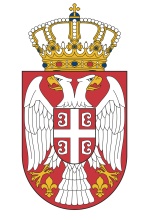 Република СрбијаМИНИСТАРСТВО ПОЉОПРИВРЕДЕ,ШУМАРСТВА И ВОДОПРИВРЕДЕБрој: 404-02-154/__/2022-02Датум: ______.2022. годинеНемањина 22-26Б е о г р а д